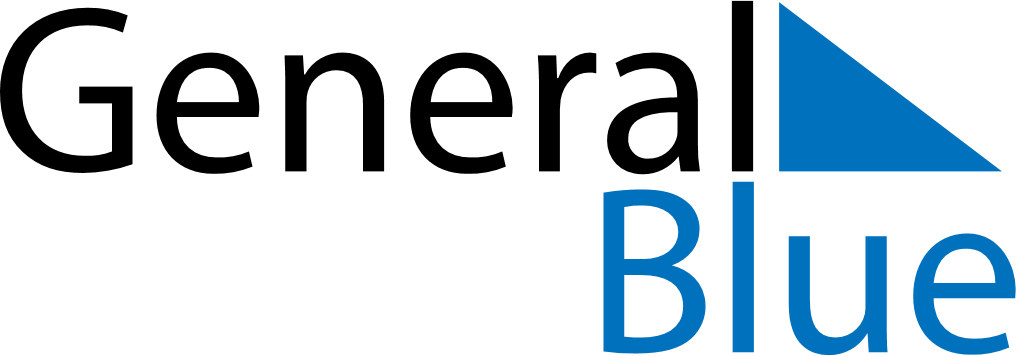 June 2018June 2018June 2018South AfricaSouth AfricaMONTUEWEDTHUFRISATSUN1234567891011121314151617Youth DayFather’s Day18192021222324252627282930